Тема: Экологический отряд «ЭкоГрИн» на базе МКОУ СОШ п. ОлаАвтор: Фандеева Яна Дмитриевна, учитель биологии-химии МКОУ СОШ   п. Ола, к.с.-х.н.Природа – не только великий учитель, она, прежде всего, еще и великий воспитательСухомлинский В.А.Этап 1. ПодготовительныйДолгое время люди смотрели на природу как на неисчерпаемый источник необходимых материальных благ. Однако, сталкиваясь с отрицательными последствиями своего взаимодействия на природу, они постепенно пришли к убеждению в необходимости её рационального использования и охраны.Охрана природы – это система научно обоснованных международных, государственных и общественных мер, направленных на рациональное использование, воспроизводство и охрану природных ресурсов, на защиту природной среды от загрязнения и разрушения в интересах существующих и будущих поколений людей.Важнейшее экологическое правило: все компоненты биосферы – атмосферный воздух, воды, почву и др. – охранять надо не по отдельности, а в целом, как единые компоненты.Согласно Федеральному закону от 19.12.1991 № 2060-1 «Об охране окружающей среды» основные принципы охраны окружающей среды следующие:- соблюдение прав человека на благоприятную окружающую среду;- рациональное природопользование;- сохранение биологического разнообразия;- платность природопользования и возмещение вреда окружающей среде;- обязательность проведения государственной экологической экспертизы;- приоритет сохранения естественных экосистем, природных ландшафтов и комплексов;- соблюдение права каждого на достоверную информацию о состоянии окружающей среды и др. Кто-то может посчитать, что охрана природы – удел работников заповедников и других организаций. Однако утверждать это – значит делать вид, что мы сами не отвечаем за то, что делается вокруг нас. Но ведь не случайно Конституция Российской Федерации начинается со слов о нашей «ответственности за свою Родину перед нынешним и будущими поколениями». Государство, имея даже самые лучшие природоохранные органы, не сможет ничего сделать без поддержки большинства населения. Поэтому для каждого из нас охранять природу – это обеспечивать сохранение окружающих видов животных и растений, экосистем, ландшафтов. Для того чтобы школьники учились любить природу, восхищались её красотой, учились защищать и бороться за её сохранение ведётся активная природоохранная деятельность.Идея проекта: сформировать на базе Ольской средней школы экологический отряд «ЭкоГрИн».Цели проекта: привлечение школьников к решению социально значимых проблем через участие в экологических, социально-просветительских, культурно-образовательных проектах и программах.Цель достигается путём решения следующих задач:содействовать всестороннему развитию школьников;сформировать у них активную жизненную позицию;организовать и провести различные мероприятия экологического направления в школе, среди населения; вовлечь школьников в научно-исследовательскую деятельность, проекты, связанные с охраной окружающей среды.В проекте принимают участие следующие стороны:Педагоги;Ученики;Родители;Общественность.Сроки и этапы проекта:Социально-образовательный проект начал свою реализацию с 30 мая 2016 года и является бессрочным. I этап Подготовительный (май-сентябрь 2016 г.):- Набор учащихся в экологический отряд;- Создание нормативно-правовой базы: разработка положения и устава об экологическом отряде «ЭкоГрИн»; календарно-тематических планов дополнительного образования.II этап Проектировочный (2016-2017 гг.) – апробация модели экологического отряда; создание необходимой развивающей среды, способствующей нравственному становлению личности школьников посредством экологического воспитания.III этап Заключительный (2018 г.) – анализ и обобщение результатов работы экологического отряда на базе школы, формулировка дальнейших планов.Основные принципы проекта:- индивидуальность и учет возрастных особенностей детей;- преемственность;- наглядность и доступность;- сотрудничество;- систематичность;- творчество и самостоятельность.Этап 2. ПроектировочныйВ настоящее время в нашем обществе происходит осознание важности экологического образования не столько для успешного социально-экономического развития, сколько для сохранения самой жизни человека как биологического вида. Фундаментом как национального, так и мирового развития должна стать гармония человека с окружающей средой. На смену прежним, ориентированным исключительно на развитие экономики стратегиям, должна прийти стратегия, в центре которой находится человек (Н.М. Мамедов). Современное же экологическое состояние территории России определяется как критическое. Экологическая ситуация в стране характеризуется на нынешнем этапе развития дальнейшим расширением антропо-сферы, истощением природных ресурсов, изменением природных процессов, сокращением биоразнообразия, загрязнением окружающей среды. Разрабатываемые с начала перестройки и часто реализуемые экологические государственные и региональные программы не способствуют улучшению экологической обстановки, и с каждым годом на территории России все больше становится регионов, городов и поселков, опасных для проживания населения. По мнению ряда исследователей, население не осознает приближение экологической катастрофы, безучастно к сохранению природы и защите окружающей среды. Эта неосознанность возникла вследствие предельно низкого уровня экологического образования школьников. По некоторым данным, до 80 % от числа опрошенных учащихся признают, что они неактивны в делах природы, хотя осознают последствия безнравственного отношения к ней. По мнению Н.М. Мамедова, именно деформация экологических отношений, дефицит ответственности перед будущим, являются одним из истоков кризисной экологической ситуации. У выпускников школ, вузов, как и у населения в целом, преобладает потребительский подход к природе, низок уровень восприятия экологических проблем как лично значимых; не развита потребность практического участия в реальной работе по изучению и улучшению природы, непосредственно окружающей человека (Л.С. Глушкова).В сложившихся условиях от системы образования общество ожидает подготовки экологически грамотного и воспитанного поколения. Необходимо воспитать человека, обладающего не только экологическими знаниями, но экологически мыслящего, т.е. способного при ограниченных ресурсах содействовать динамичному развитию общества и поддерживать устойчивое развитие природной среды; глубоко чувствующего, ответственного за судьбу своей страны и близких людей, планеты и всей Вселенной (Л.С. Глушкова).Для этого и реализуется социально-образовательный проект «Экологический отряд «ЭкоГрИн» на базе МКОУ СОШ п. Ола». Проект представлен перечнем мероприятий, реализованных в 2016 году:Перечень мероприятий 2017 года:Алгоритм подготовки и проведения акцийВыявление проблемы и определение цели учащимисяСбор и анализ информации:Для сбора информации рекомендуется:  Посетить интересующие объекты; Разработать специальные анкеты и провести опрос по проблеме;Отправить письма в те организации, с которыми придется контактировать при проведении акции;Выявить в библиотеках (интернете) необходимую литературу;Провести анализ всего собранного материала.Формирование возможных вариантов решения:Разработать несколько вариантов решения проблемы.Определение критериев эффективности:Отобрать существующие или разработать новые (в случае необходимости) критериии эффективности каждого варианта решения проблемы.Оценка альтернативных вариантов решения:Дать оценку альтернативных вариантов решения по выбранным критериям.Выбор оптимального варианта решения и источников его финансирования:Выбрать тот вариант, который позволит наиболее успешно решить проблему;Определить пути и источники финансирования акции.Организационная деятельность:Установить сроки прохождения отдельных этапов;Определить ответственных исполнителей и участников;Определить формы отчетности по итогам деятельности;Написать заявку в органы местного самоуправления на получение разрешения акции (в случае необходимости);Написать объявление для участников акции;Подготовить необходимое оборудование и инвентарь;Пригласить представителей СМИ (по возможности).Реализация (внедрение) акции:Выезд на место проведения акции, «развертывание» оформления, начало распространения специальной литературы, листовок, включение «зазывающего» или сопровождающего музыкального и звукового сопровождения;Осуществление непосредственного действия по реализации акции, анализ последствий.Аналитический этап:Составление итогового отчета о проведении экологической акции с подробным анализом положительных и отрицательных сторон;Составление финансового отчета;Подготовка статьи в печатные СМИ, школьные газеты и т. п. Этап 3. ЗаключительныйСмета расходов по проекту за 2016 год:Все мероприятия, проведенные в 2017 году осуществлялись за счет спонсорской помощи.Партнерские отношенияРеализация социально-образовательного проекта осуществляется в тесном взаимодействии с Администрацией Ольского городского округа, партией «Единая Россия», Государственным природным заповедником «Магаданский», Магаданским региональным отделением общественной организации «Российский союз молодежи», Северо-Восточным государственным университетом, Ольским лесничеством, Ольской центральной библиотекой имени  И.А. Варрена.Ожидаемые результаты проекта:Повышение уровня знаний по экологии у школьников;Создание на пришкольной территории экологически благоприятной среды;Улучшение экологической обстановки в поселке Ола и прилегающей территории при непосредственном участии отряда «ЭкоГрИн», привлечение общественности к работе по сохранению окружающей среды;Разработка дидактического комплекса (конспектов непосредственно образовательной деятельности, проектов, акций, рекомендаций, игр, театрализованных представлений и др.).Оценка эффективности реализации проектаОценка эффективности проекта осуществляется на основе обобщенных оценочных показателей, включающих целенаправленность проекта, его системный, содержательный и организационный характер, научную обоснованность методов и использование современных технологий.Критериями оценивания эффективности реализации проекта могут быть следующие показатели:- активное участие учащихся в организации и проведении мероприятий;- информирование общественности о работе экологического отряда «ЭкоГрИн»;- динамика количества конкурсов, акций и количества участников в них;- результаты научно-исследовательской деятельности. Работая над проектом, следует помнить о том, что деление на блоки условно, что каждое мероприятие экологической направленности решает конкретные задачи обучения, воспитания и развития школьников и направлено на формирование экологического сознания, организацию позитивной деятельности школьников по охране окружающей среды.Оценка рисков проекта. Учитывая вышеизложенные цели, задачи, план реализации и смету расходов риски проекта могут заключаться в следующем:- Недостаточное материально-техническое, финансовое обеспечение для покупки необходимых составляющих с целью проведения каких-либо мероприятий, акций (перчаток, мешков для мусора, аренда автотранспорта, изготовление печатной продукции);- Отсутствие информации о местах проведения экологических мероприятий, их правовой принадлежности;- Риски заболеваний и травм учащихся при реализации проектов, акций.Минимизация рисков:Привлечение большего количества спонсоров;Консультирование со специалистами;Обязательный инструктаж по ТБ, наличие медицинской аптечки, при масштабных акциях (по возможности) присутствие медицинского работника. Список  используемой литературы:Программа экологического воспитания и образования «Мы – дети Земли». – МБОУ СОШ № 36 г. Пензы. – 2012. Программа экологического проекта 2Создание единой образовательной системы по нравственному становлению личности ребенка посредством экологического воспитания в условиях дошкольного образовательного учреждения». – МБДОУ детский сад № 12 «Белочка».Проект «Экология глазами молодежи» / М.Н. Песенко, Е.С. Кравченко и др. – п. Комсомольский, 2009.Социальный проект «Юные защитники природы Воронежской области» / П.С. Халимова. – МБОУЛ «Воронежский учебно-воспитательный комплекс им. А.П.Киселева», 2013. Электронная статья. Практическая природоохранная деятельность школьников.Электронная статья Ялаш Я. О защите окружающей среды.Глушкова Л.С. Формирование экологической воспитанности школьников / Л.С. Глушкова // Диссертация на соискание ученой степени кандидата педагогических наук. – Калининград, 1999. –232 с. Приложение 1Логотип отряда «ЭкоГрИн»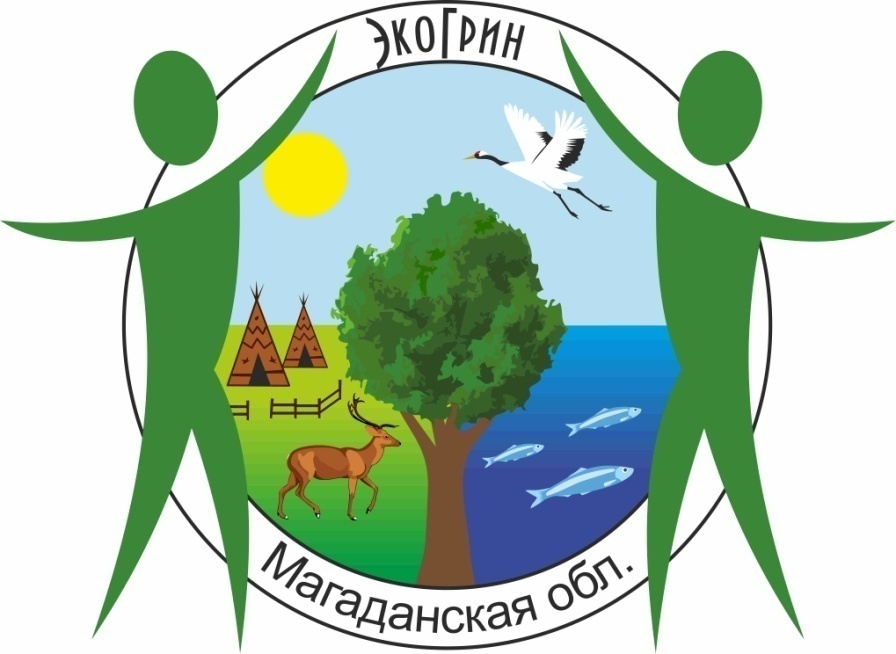 Приложение 2Экологические акции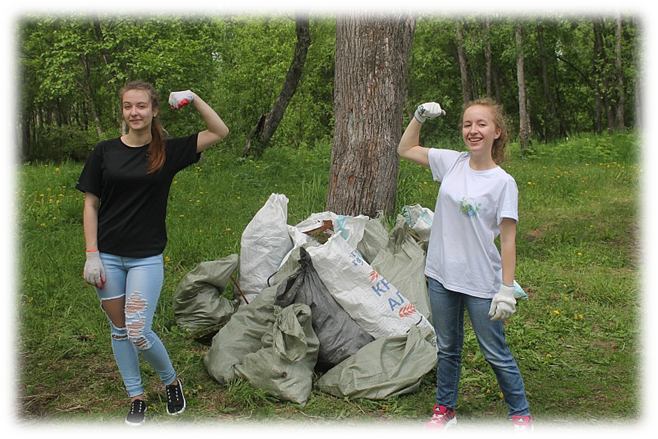 Акция «Чистый лес»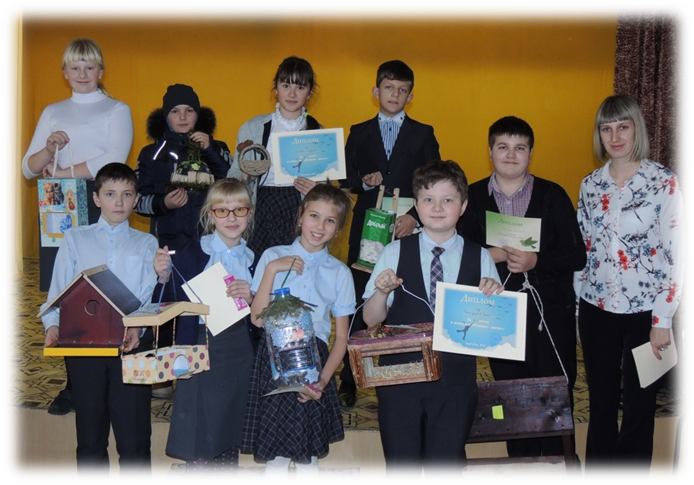 Акция «Птицам – жизнь!»Приложение 3Участие в форумах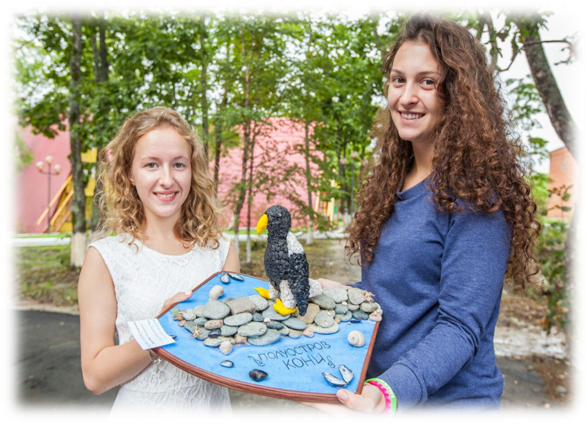 «Живи, Земля!» (Владивосток)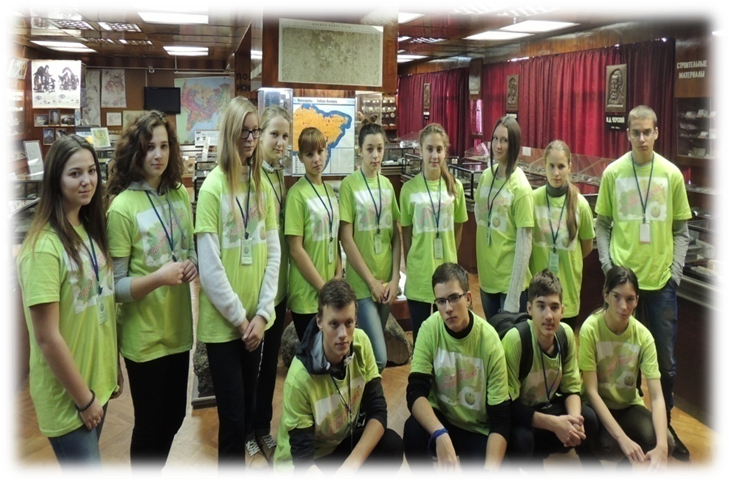 «Достояние региона. Дети и экология ХХI века» (Магадан)Приложение 4Экологический КВН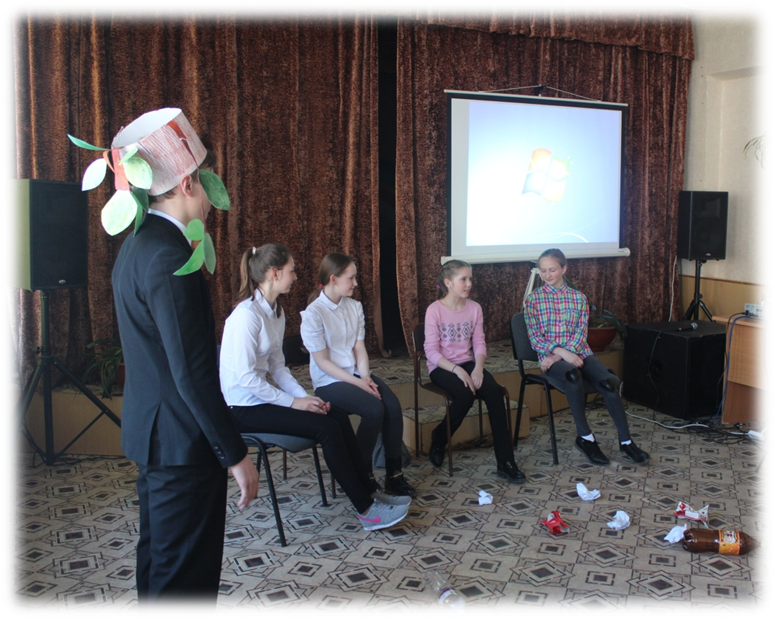 Инсценировка-малютка «Как вести себя в природе!» 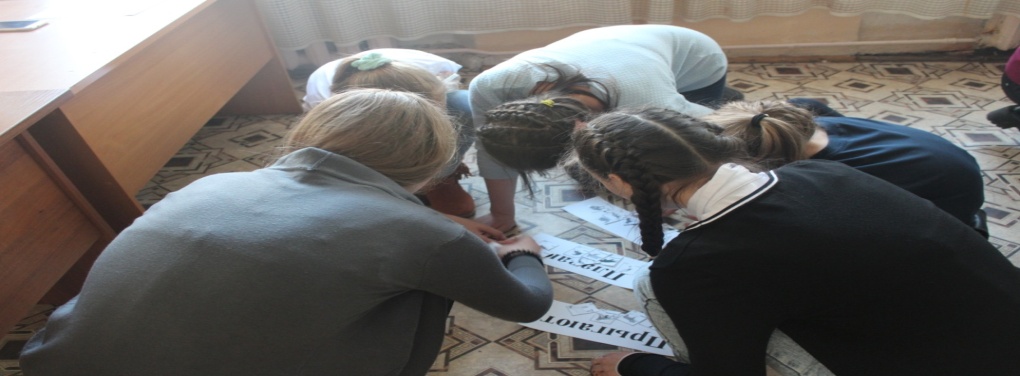 Конкурс «Логическая задача»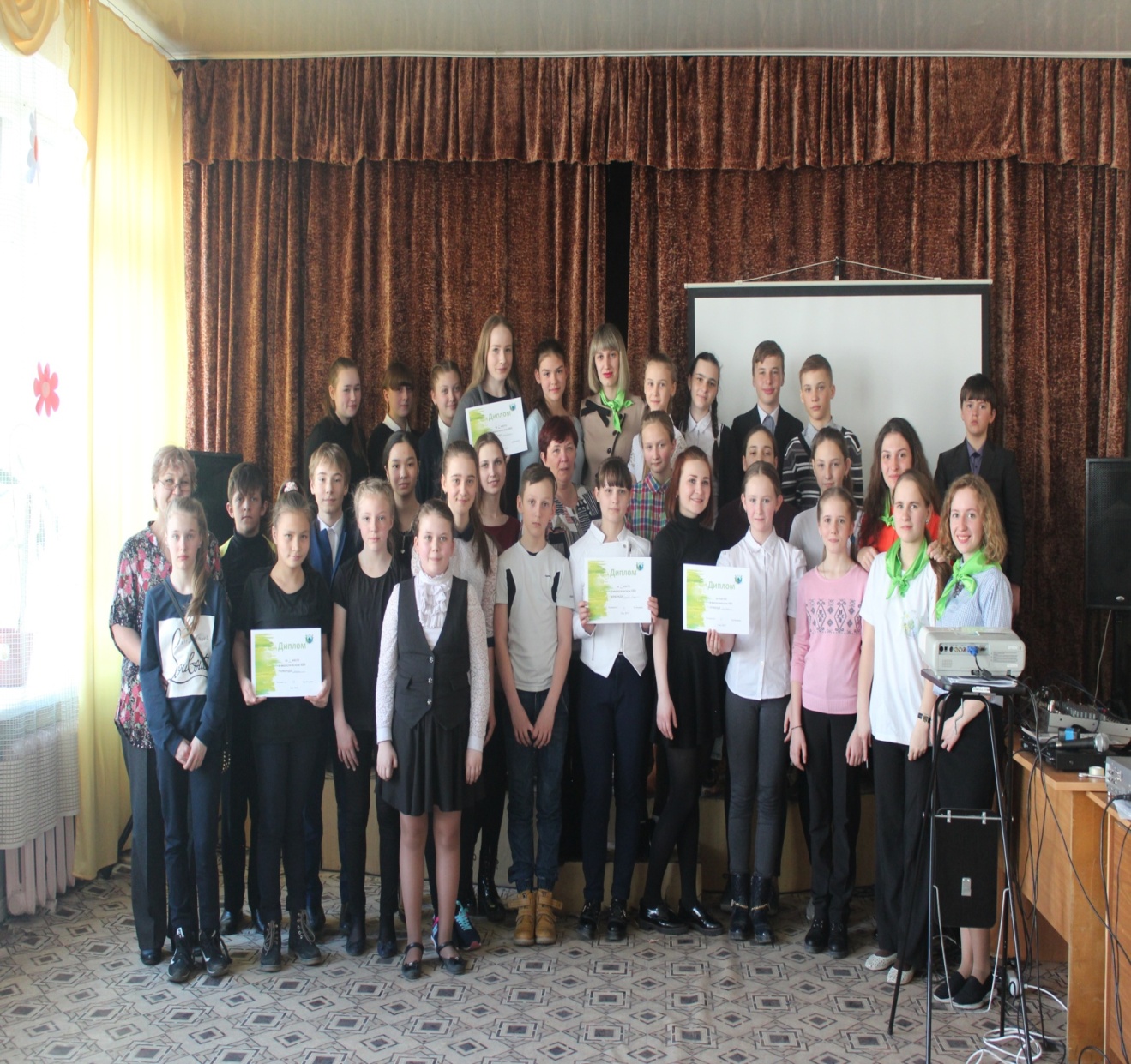 Награждение победителейПриложение 5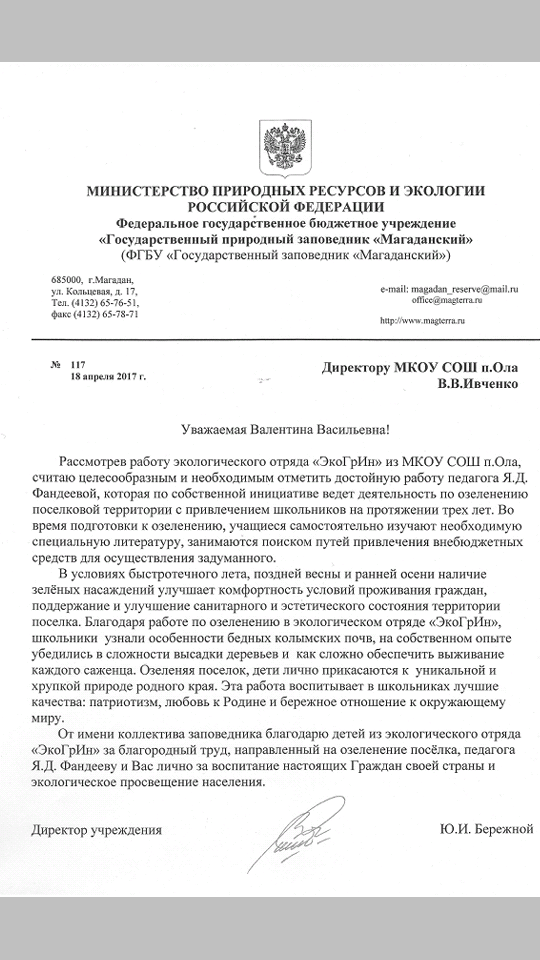 Приложение 6Публикации в СМИ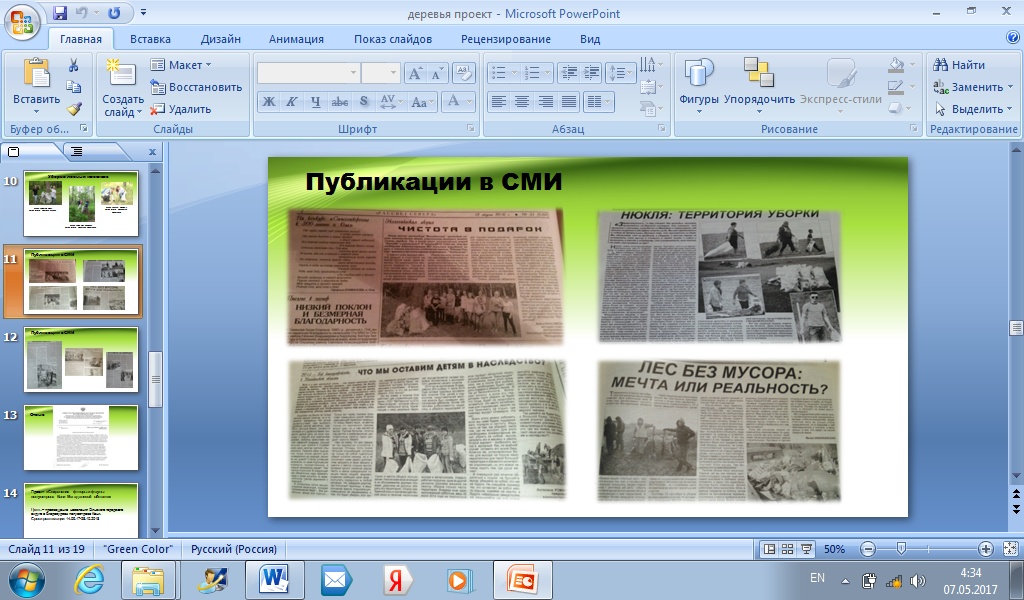 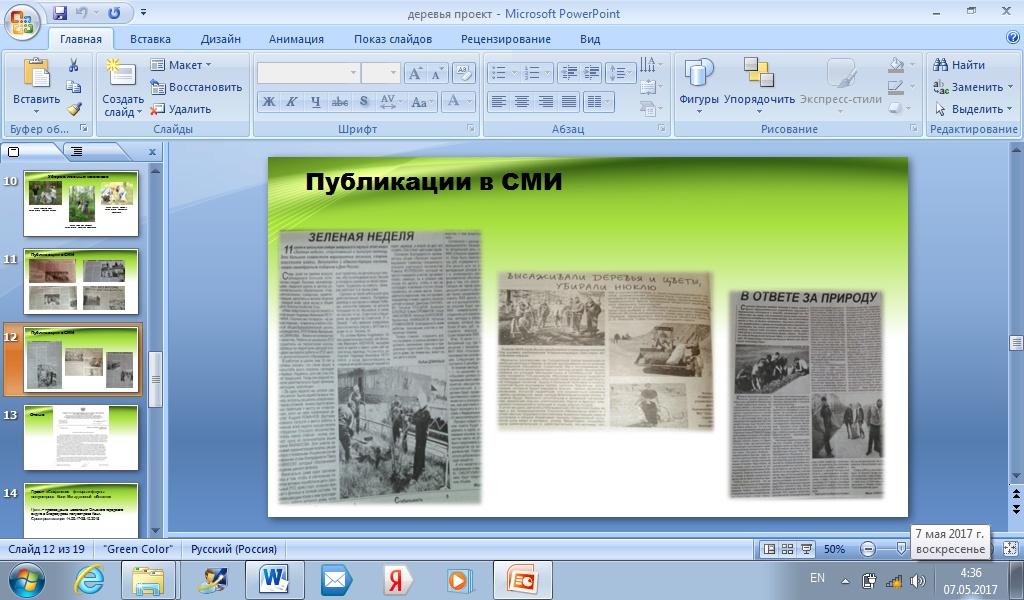 №п/пНаименованиемероприятияСрокиспол-ненияНаградыОтветственныеза проведение мероприятийИспол-нители1.Акция «Чистый лес»Июнь 2016 г.дипломФандеева Я.Д.Учащиеся 6-11 кл.2.Всероссийский детский экологический форум «Живи, Земля!»:- Конкурс плакатов «О природе с тревогой и надеждой»;- Конкурс композиций из природного материала «Природа и фантазия»;- Фотоконкурс «Осень в Приморье!;- Конкурс сценариев экологических мероприятий «Живи, Земля!»; - Концеренция «Жизнь планеты – в руках человека!»;- Конкурс композиций из бросового материала «Вторая жизнь!».Август-сентябрь 2016 г.3 место2 место2 место2 место3 место1 местоВсероссийский детский центр «Океан»Учащиеся 8-10 кл.Правдивец АннаКольная ЕкатеринаПокидин МаксимВолкова ЖаннаВолкова ЖаннаЛопатина Анастасия3.Внеурочное мероприятие «Экологические знаки»Октябрь 2016 г.Фандеева Я.Д., отряд ЭкоГрИн»Учащиеся 8кл. 4. Конкурс «Птицам – жизнь!», приуроченный к областному конкурсу «Сохрани птицам жизнь!»Ноябрь 2016 г.Фандеева Я.Д., отряд ЭкоГрИн»Учащиеся 4-6 кл.5.Всероссийский экологический урок «Разделяй с нами»Ноябрь 2016 г.Фандеева Я.Д.Учащиеся 6, 8, 10 кл.6. Форум «Дети и экология ХХI века»:- Проект «Сохранение биоресурсов Охотского моря при разработке и добыче нефти на территории Магаданской области»;- Конкурс «Сохраним и приумножим!»;- Конкурс «Мода и экология»Декабрь 2016 г.ГрамотаДиплом призёраДиплом призёраМинистерство образования и молодёжной политики Магаданской областиАникеева Анфиса,Покидин Максим,Лопатина Анастасия№ п/пНаименование мероприятияИнформация об участниках (возрастная категория, численность)Срок проведения мероприятияОтветственный исполнительКраткая информация о ходе проведения мероприятия, его итогахСведения об освещении в СМИ1.«Экологические знаки»24 человека, возраст от 14 до 17 лет10.02.17Фандеева Я.Д.Цель – ознакомление учащихся с экологическими знаками на продуктах питания и бытовой химии. 2КВН «Птицы»26 человек, в возрасте 12-13, 16 лет18.02.17Фандеева Я.Д.Ребята были разделены на три команды, в которых им предстояло выполнить различные задания3.Всероссийский урок «Батарейка»21 человек, возраст 12-13 лет04.03.17Фандеева Я.Д.Учащиеся изготовили батарейку из подручных средств и проверили ее в действии4.Всероссийский экологический урок «Свобода от отходов»42 человека, возраст от 12 до 17 лет06.03.17Фандеева Я.Д.Учащимся 5-6 классов был проведен данный урок с показам фильма.5.Акция «Сделаем вместе!»42 человека, от 13 до 17 лет15.03.-20.05.17Фандеева Я.Д.По итогам регионального тура был определен Эколидер – Аникеева Анфиса; Лидер рисунков – Сергейко Олесяdoit-together.ru6.Проект «Повышение уровня приживаемости деревьев в экстремальных условиях Северо-Востока»1 человек (Лопатина Анастасия), возраст 16 лет20.04.17Фандеева Я.Д.Цель проекта – повысить приживаемость деревьев альтернативными способами на территории поселка Ола7.«Зеленая акция»13 человек, возраст от 12 до 16 лет27.04.17Фандеева Я.Д.Было создана презентация о проделанной работе по озеленению поселка и уборке мусора и предстоящие планы на будущее по благоустройству 8.Первомайское шествие21 человек, в возрасте от 12 до 17 лет01.05.17Фандеева Я.Д.Наш отряд «ЭкоГрИн» был участником первомайского шествияhttp://instagram.com/ecogreen_mgn9.Акция «Марш парков – 2017»32 человека, возраст от 12 до 17 лет07.05.17Фандеева Я.Д.Был убран парк Победы к празднованию 9 мая и побелены деревьяhttp://instagram.com/ecogreen_mgn10.Всероссийский заповедный урок «Особо охраняемые территории России»52 человека, возраст от 12 до 16 лет10.05.17Фандеева Я.Д.Был показан интерактивный урок, где учащиеся смогли познакомиться с неизвестными особо охраняемыми объектами на территории России11.Конкурс проектов «Заповедные острова России»2 человека (Лопатина Анастасия, Покидин Максим), возраст 16 лет16.05.17Фандеева Я.Д.Был разработан проект совместно с заповедником «Магаданский»12.IV Всероссийский урок «Хранители воды»27 человек, возраст 12-13 лет19.05.17Фандеева Я.Д.Был проведен урок, на котором дети узнали, количество потребления воды в сутки, как можно уменьшить объем потребления воды, смогли поиграть в настольную игру13.Экологический поход34 человека, возраст от 12 до 17 лет21.05.17Фандеева Я.Д.Дружным отрядом сходили в поход к побережью Охотского моря. Несмотря на погоду, ребята поиграли в интересные экологические игры и посидели у костра.http://instagram.com/ecogreen_mgn14.Акция «Посади цветы»16 человек, возраст от 12 до 16 лет24.05.17Фандеева Я.Д.Возле администрации поселка были высажены маки в клумбыhttp://instagram.com/ecogreen_mgn15.Поездка к работникам заповедника «Магаданский»3 человека (Лопатина Анастасия, Бояринцева Дарья, Шошиашвили Анастасия), 15-16 лет 29.05.17Фандеева Я.Д.Участники данной поездки взяли интервью у работников заповедника, после чего были написаны 2 статьи.http://instagram.com/ecogreen_mgn; газета «Рассвет Севера»; www.magterra.ru16.Первый выпуск «ЭкоГрИн»12 человек, возраст от 12 до 16 лет 30.05.17Фандеева Я.Д.На последний звонок участники отряда в интересной форме поздравили выпускников, а также были вручены благодарственные письма от администрации МО «Ольский городской округ», партии «Единая Россия» и памятные подаркиhttp://instagram.com/ecogreen_mgn17.Уход за посадками8 человек, возраст от 12 до 17 лет10.06.17 – 15.07.17Фандеева Я.Д.Полив, рыхление и прополка цветов18.Акция «Спаси дерево»6 человек, возраст от 12 до 17 лет19.07.17Фандеева Я.Д.Спасение деревьев от механических повреждений после стрижки газонаhttp://instagram.com/ecogreen_mgn19.Форум «Лето без границ!»5 человек, возраст от 14 до 16 лет22.08.17-31.08.17Лагерь «Северный Артек»В течение недели ребята познакомились с интересными профессиями необходимыми для Дальнего Востока, а также расширили свои знания в области экологии.http://instagram.com/ecogreen_mgn20.ХV Всероссийский детский экологический форум «Зеленая планета – 2017»5 человек, возраст от 13 до 17 лет05.09.17Фандеева Я.Д.Ребята стали лауреатами в разных номинациях:Алабужев Владислав – конкурса сольных и коллективных исполнений песен и театрализованных постановок «Природа. Культура. Экология»; Лопатина Анастасия – конкурса проектов «Природа – бесценный дар, один на всех»; Вилистер Владимир, Аникеева Анфиса, Новикова Анастасия – конкурса коллекций моделей «Современность и традиция»http://instagram.com/ecogreen_mgn21.Социальный тренинг «Экология»16 человек, возраст от 13 до 15 лет07.09.17Фандеева Я.Д.Данный тренинг провела Владислава Коржавых (тренер молодежного тренинг центра «Равный равному» г. Владивосток ДВФУ)http://instagram.com/ecogreen_mgn22.Всероссийский конкурс «Доброволец России 2017»3 человека (Фандеева Яна Дмитриевна; Лопатина Анастасия, Аникеева Анфиса)15.09.17Молодежный центрЗаочный этап конкурса, на который было представлено эссе, портфолио участников.23.Акция «Вместе ярче»36 человек, возраст от 12 до 17 лет21.09.17Фандеева Я.Д.Голосование за декларацию о бережном отношении к энергоресурсам!http://instagram.com/ecogreen_mgn24.Санкт-Петербургский Всероссийский молодежный экологический форум1 человек (Фандеева Я.Д.), 27 лет25-26.09.17В ходе мероприятия были организованы различные тематические площадки, ток-шоу, TED-сессияhttp://instagram.com/ecogreen_mgn25.Посвящение в ЭкоГрИн31 человек, в возрасте от 12 до 17 лет07.10.17Фандеева Я.Д.Было принято в отряд 11 новичков. Входе мероприятия им предстояло пройти различные задания на экологическую тематикуhttp://instagram.com/ecogreen_mgn26.Награждение участников отряда11 человек, в возрасте от 13 до 17 лет08.10.17Дом КультурыНа концерте в Доме Культуры главой МО «Ольского городского округа» были вручены благодарственные письма участникам отряда «ЭкоГрИн»http://instagram.com/ecogreen_mgn27.Журналистский тренинг12 человек20.10.17Фандеева Я.Д.Тренинг провела Мария Золотарёва (консультант отдела пресс-службы мэрии Магадана, участник журналистских форумов и просто практикующий журналист), которая рассказала участникам отряда как правильно писать статьи и вести странички в социальных сетяхhttp://instagram.com/ecogreen_mgn28.Экологический капустник24 человека, в возрасте от 12 до 15 лет21.10.17Фандеева Я.Д.Ребята были заранее разделены на 3 команды, представили свои домашние заготовки (визитку, театральную сценку, плакат), а также ответили на вопросы викторины.http://instagram.com/ecogreen_mgn29Вручение книжек добровольца5 человек, возраст от 15 до 16 лет21.10.17Фандеева Я.Д.Ребята получили официальный документ необходимый для добровольческой деятельностиhttp://instagram.com/ecogreen_mgn30.Интернет-конкурс детского творчества «Природа родного края»2 человека (Рева Екатерина, Кубарева Ксения), возраст 13 лет29.10.17Фандеева Я.Д.Участницами были нарисованы картины родного края https://m.ok.ru > topic31.Конкурс Министерства природных ресурсов «Твой выбор»1 человек (Гавриленко Юлия), 15 лет29.10.17Фандеева Я.Д.Юлия подготовила презентацию на тему «Несанкционированные свалки на территории поселка Ола» https://minprirod.49gov.ru32.Конкурс «На старт, эко-отряд»20 человек, в возрасте от 13 до 17 лет30.10.17Фандеева Я.Д.Была подана заявка на участие в этом мероприятие в течение года.https://minprirod.49gov.ru33.Всероссийский урок «Вода России»47 человек, в возрасте от 7 до 9, 15 лет03.11.17ФандееваВалерий Строкач и Юлией Боднарюк был проведен экологический урок на двух классах (1 В и 3 Б), где дети в интересной форме узнали как уменьшить потребление воды в их семьях.https://vk.com/ecogreenmgdn34.Районная конференция5 человек, возраст от 13 до 17 лет07.11.17Ребята представили свои научно-исследовательские работы, по итогу завоевали три призовых местаhttp://instagram.com/ecogreen_mgn35. Сказка «Страна Экогриния»25 человек, возраст от 13 до 17 лет10.11.17Фандеева Я.Д.На данном мероприятие было рассказано детям, чем занимается экологический отряд «ЭкоГрИн».http://instagram.com/ecogreen_mgnhttps://vk.com/ecogreenmgdn36.Акция «Сделано с заботой»17 человек, возраст от 8 до 14 лет11.11.17Фандеева Я.Д.На протяжении месяца дети со своими родителями мастерили кормушки для птиц, которые были впоследствии развешаны по поселкуhttp://instagram.com/ecogreen_mgn37.Всероссийский урок «Разделяй с нами 3»21 человек, возраст от 13 до 15 лет17.11.17Фандеева Я.Д.Урок провели: Дарья Бояринцева и Юлия Боднарюк. Девочки рассказали о том, что можно сделать, чтобы уменьшить количество мусора на территории поселка.http://instagram.com/ecogreen_mgn38.Всероссийский урок «Технологии в экологии»22 человека, возраст от 11 лет до 15 лет21.11.17Фандеева Я.Д.Валерия Строкач и Полина Салионова рассказали пятиклассникам как с помощью гаджетов жить экологично39.«Семейный Экомарафон» в Ольском городском округе31 человек, возраст от 13 до 17 лет10.12.17Фандеева Я.Д.Ребята проводят экологические станции и показывают мини концерт40.Концерт к закрытию года экологии8 человек, возраст от 13 до 17 лет17.12.17Фандеева Я.Д.На концерте ребята исполнять танец «Ласточки»№ п/пПланируемые расходы по мероприятиямРасчеты и обоснованияСумма в руб.1.Акция «Чистый лес»1) Мешки под мусор пластиковые10 шт.*15,0 = 150,0;2)Аренда автомобиля Камаз для вывоза мусора1 ч. = 3000,0;3) Перчатки10 шт. * 20,0 = 200,03350,02.Всероссийский детский экологический форум «Живи, Земля!» 1)Изготовление электронного логотипа «ЭкоГрИн» = 1500,0;2)Покупка футболок и нанесение  на них эмблемы5 шт.*850,0 = 42505750,03.Внеурочное мероприятие «Экологические знаки»Грамоты3 шт. *10,0 = 30,030,04. Конкурс «Птицам – жизнь!», приуроченный к областному конкурсу «Сохрани птицам жизнь!»Грамоты18 шт. *10,0 = 180,0;Шоколадки                  3шт. *25,0 = 75,0;Конфеты15 шт. *10,0 = 150,0405,05.Всероссийский экологический урок «Разделяй с нами»Финансирование не требуется-6. Форум «Дети и экология ХХI века»Финансирование не требуется-7.Акция «Заповедный урок»Финансирование не требуется-8. Посвящение в ЭкогриновцыБумага «Снегурочка»1 шт. *380,0 = 380,0380,09.Конкурс экологического плаката «Под небом единым»Грамота3 шт. *10,0 = 30,030,010.Экологический КВНГрамота                             3 шт. *10,0 = 30,0;Кубок1 шт. *420,0 = 420,0450,011.Создание фотогалерии на экологическую тематикуФинансирование не требуется-12.Конкурс «Мода за экологию!»Дипломы3 шт. *25,0 = 75,075,013.Акция «Марш парков – 2017», уборка от мусора сквера, к празднованию 9 мая.Мешки под мусор пластиковые      15шт.*15,0 = 225,0;Перчатки10 шт. * 20,0 = 200,0425,014.Выпуск листовок (памяток)  на тему охраны окружающей средыБумага «Снегурочка»1 шт. *380,0 = 380,0;Заправка цветного картриджа = 700,01080,015. Экологическая акция «Чистый берег Охотского моря»1) Мешки под мусор пластиковыешт.*15,0 = 375,0;2)Аренда автомобиля Камаз для вывоза мусора   1 ч. = 3000,0;3) Перчатки10 шт. * 20,0 = 200,03575,016.Акция «Экология – Безопасность – Жизнь»Бумага «Снегурочка»1 шт. *380,0 = 380,0;380,017.Акция «День действий против рыбной ловли»Финансирование не требуется-18.Проект «Восстановление популяции кедрового стланика вблизи п.Ола»Доска 4 м.                          3 шт.*300,0 = 900,0;Гвозди0,5 кг * 130,0 = 65,0965,019.Конкурс «Чистому населенному пункту – зеленый наряд»Финансирование не требуется-20.Организация выставки продукции, изготовленной на основе вторичных ресурсовГрамота10 шт. *10,0 = 100,0;Дипломы3 шт. *25,0 = 75,0175,021.Конкурс деткого творчества «Зеркало природы»Дипломы3 шт. *25,0 = 75,075,022.Экологическое лото «В мире флоры и фауны Магаданской области»Дипломы3 шт. *25,0 = 75,0;Цветная бумага1шт. * 65,0 = 65,065,023.Театрализованное представление «Как мы любим природу»Финансирование не требуется-24.Экологический диалог «Колокола тревоги»Финансирование не требуется-Итого:Из них спонсорские деньги:17210,012275,0